重庆大学2019年寒假社会实践活动实践报告撰写要求【实践报告提交时间】	请于2019年2月14日17:00前将实践报告及宣传报道统计表发送至chongdaqingxie@163.com，逾期将取消评优资格。【实践报告封面】	附后【实践报告须包含内容】单位信息：所属院系/单位/学生组织活动基本信息：名称、时间、地点、背景、目标、意义、简介、特点等活动主题：活动组织：人员组织、责任分工、活动流程等活动成果：受益人数，积极影响，社会效应，可用具体数据说明活动传播：宣传策略、宣传途径、媒体报道情况活动内容：前期准备、中期执行、后期总结【实践报告格式规范】报告总标题：2019年重庆大学寒假社会实践活动（黑体，小三，加粗）下附团队名称（黑体，五号，右对齐）报告题目：黑体，小三，加粗报告副标题：黑体，小三内容摘要：另起一页：宋体，小四，首行缩进2字符关键词：宋体，小四，加粗，首行缩进2字符，关键词与摘要正文间空一行目录部分：两端对齐，1.5倍行距正文部分：（一级标题：黑体，四号，加粗，行间距1.5倍；二级标题：黑体，小四，加粗，行间距1.5倍；正文：宋体小四号，行间距1.5倍）另起一页，应主要涉及以下方面：1.项目背景简述 2. 项目开展的目的及意义3. 重点研究的问题4. 实践调研结果分析（注：图表要有图名和表名，图表的字体为宋体五号。）结论与建议结语参考文献：（注：格式）作者. 著作名或文章名.出版社[要在出版社名前标注出版社所在城市名，或期刊名]. 图书版次[第一版除外]或期刊年、卷、期.著作出版时间[年].页码网络资料也要标注清楚，要有文章名，如果有作者要标明作者名，网站的名称和时间。2019年重庆大学寒假社会实践活动实践报告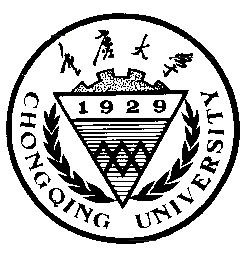 团队名称： 团队负责人： 指导教师： 重庆大学二〇一九年二月